AKCE NA BŘEZEN 2024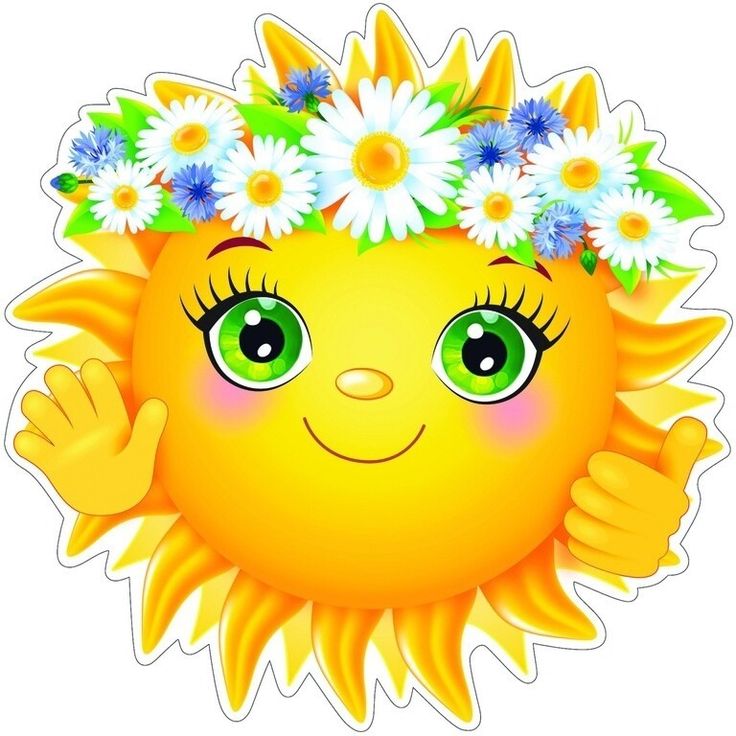 Ve středu 13. 3. dopoledne:„Návštěva knihovny“-pouze pro předškoláky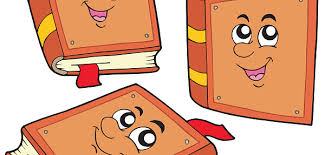 V úterý 19.3. od 9, 30 hodin:Kino Jas divadelní pohádka:„O perníkovém srdci a čarodějné knize“vybíráme 50,- Kč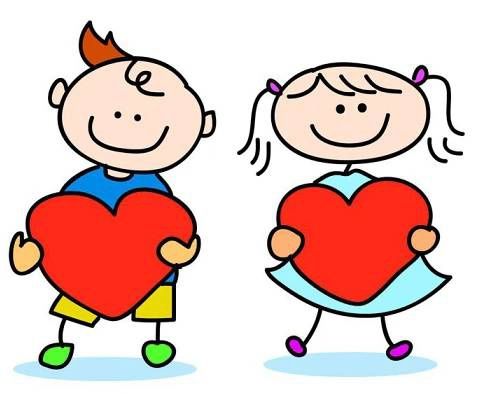 V úterý 26. 3. od 9, 00 hodin: „Návštěva ZŠ Sportovní“pouze pro budoucí školáky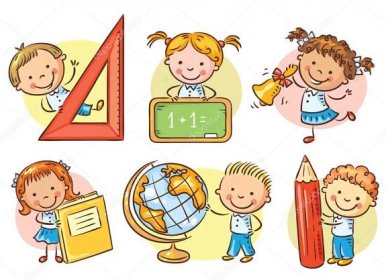 V pátek 22. 3. dopoledne:„Hledání pokladu velikonočního zajíčka“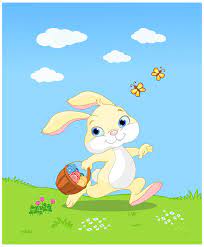 V týdnu od 18. 3.- 27. 3.„Mámo, táto, pojď si se mnou hrát, vyzdobíme krasličku pro tu naši školičku“-prosíme rodiče a děti, aby doma společně vyrobili velikonoční překvapení a donesli do MŠ (dobrovolné)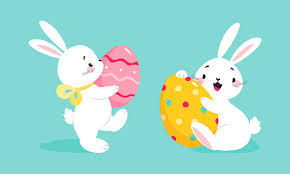 VESELÉ VELIKONOCE